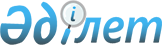 О внесении изменений и дополнений в решение Бурлинского районного маслихата от 14 декабря 2012 года № 8-2 "О районном бюджете на 2013-2015 годы"
					
			Утративший силу
			
			
		
					Решение Бурлинского районного маслихата Западно-Казахстанской области от 4 июля 2013 года № 13-2. Зарегистрировано Департаментом юстиции Западно-Казахстанской области 23 июля 2013 года № 3319. Утратило силу решением Бурлинского районного маслихата Западно-Казахстанской области от 27 февраля 2014 года № 18-15      Сноска. Утратило силу решением Бурлинского районного маслихата Западно-Казахстанской области от 27.02.2014 № 18-15      В соответствии с Бюджетным кодексом Республики Казахстан от 4 декабря 2008 года, Законом Республики Казахстан "О местном государственном управлении и самоуправлении в Республике Казахстан" от 23 января 2001 года, Бурлинский районный маслихат РЕШИЛ:



      1. Внести в решение Бурлинского районного маслихата от 14 декабря 2012 года № 8-2 "О районном бюджете на 2013-2015 годы" (зарегистрированное в Реестре государственной регистрации нормативных правовых актов № 3142, опубликованное 24 января 2013 года, 31 января 2013 года в газете "Бөрлі жаршысы-Бурлинские вести" № 4-5), следующие изменения и дополнения:



      в пункте 1:

      в подпункте 1):

      цифру "6 342 475 тысяч" заменить цифрой "6 165 858 тысяч";

      цифру "4 766 139 тысяч" заменить цифрой "3 998 139 тысяч";

      цифру "420 308 тысяч" заменить цифрой "416 980 тысяч";

      цифру "1 121 656 тысяч" заменить цифрой "1 716 367 тысяч";

      в подпункте 2) цифру "6 353 748 тысяч" заменить цифрой "6 186 574 тысячи";

      в подпункте 3):

      цифру "91 739 тысяч" заменить цифрой "90 534 тысячи";

      цифру "106 340 тысяч" заменить цифрой "108 463 тысячи";

      цифру "14 601 тысяча" заменить цифрой "17 929 тысяч";

      в подпункте 5) цифру "- 103 012 тысяч" заменить цифрой "-111 250 тысяч";

      в подпункте 6):

      цифру "103 012 тысяч" заменить цифрой "111 250 тысяч";

      в строке "используемые остатки бюджетных средств" цифру "0 тысяч" заменить цифрой "8 238 тысяч";



      в пункте 4 цифру "1 227 996 тысяч" заменить цифрой "785 482 тысячи";

      абзац четырнадцатый исключить;

      абзац пятнадцатый исключить;

      абзац шестнадцатый исключить;

      абзац семнадцатый исключить

      абзац восемнадцатый исключить;

      в абзаце девятнадцатом цифру "452 805 тысяч" заменить цифрой "67 392 тысячи";

      дополнить абзацем двадцатым следующего содержания:

      "на обеспечение оборудованием, программным обеспечением детей-инвалидов обучающихся на дому - 115 тысяч тенге.";



      дополнить пунктом 4-1 следующего содержания:

      "4-1. Учесть в районном бюджете на 2013 год поступление целевых трансфертов из областного бюджета в общей сумме 1 037 225 тысяч тенге, в том числе:

      на обеспечение компенсации потерь и экономической стабильности региона – 938 000 тысяч тенге;

      на реконструкцию водопроводных сетей села Приуральное - 2 548 тысяч тенге и подведение к жилым домам - 17 499 тысяч тенге;

      на реконструкцию водопроводных сетей сел Пугачева и Аралтал - 56 655 тысяч тенге;

      на корректировку проектно-сметной документации на строительство водопровода села Жанаталап - 2 784 тысячи тенге;

      на разработку проектно-сметной документации по реконструкции водопровода села Бурлин - 6 496 тысяч тенге;

      на разработку проектно-сметной документации по реконструкции водопровода села Кентубек - 924 тысячи тенге;

      на разработку проектно-сметной документации по реконструкции водопровода села Александровка - 2 509 тысяч тенге;

      на строительство и реконструкцию объектов электроснабжения села Кызылтал - 9 810 тысяч тенге.";



      в пункте 6 цифру "18 000 тысяч" заменить цифрой "26 668 тысяч";



      приложение 1 к указанному решению изложить в новой редакции согласно приложению к настоящему решению.



      2. Настоящее решение вводится в действие с 1 января 2013 года.      Председатель сессии              А. Есмагулов

      Секретарь районного маслихата    А. Куликешев

Приложение

к решению районного маслихата

от 4 июля 2013 года № 13-2Приложение 1

к решению районного маслихата

от 14 декабря 2012 года № 8-2 Районный бюджет на 2013 год(тыс. тенге)
					© 2012. РГП на ПХВ «Институт законодательства и правовой информации Республики Казахстан» Министерства юстиции Республики Казахстан
				КатегорияКатегорияКатегорияКатегорияКатегорияКатегорияСуммаКлассКлассКлассКлассКлассСуммаПодклассПодклассПодклассПодклассСуммаСпецификаСпецификаСпецификаСуммаНаименованиеСумма1234567ПОСТУПЛЕНИЯ6 165 858Доходы 6 165 8581НАЛОГОВЫЕ ПОСТУПЛЕНИЯ3 998 13901Подоходный налог 1 169 557Индивидуальный подоходный налог 1 169 55703Социальный налог1 999 5011Социальный налог1 999 50104Налоги на собственность516 9141Налоги на имущество334 5423Земельный налог35 0444Налог на транспортные средства143 2215Единый земельный налог410705Внутренние налоги на товары, работы и услуги273 4712Акцизы9 0763Поступления за использование природных и других ресурсов228 9184Сборы за ведение предпринимательской и профессиональной деятельности28 1695Налог на игорный бизнес7 30808Обязательные платежи, взимаемые за совершение юридически значимых действий и (или) выдачу документов уполномоченными на то государственными органами или должностными лицами38 6961Государственная пошлина38 6962НЕНАЛОГОВЫЕ ПОСТУПЛЕНИЯ34 37201Доходы от государственной собственности18 5923Дивиденды на государственные пакеты акций, находящиеся в государственной собственности5Доходы от аренды имущества, находящегося в государственной собственности1859202Поступления от реализации товаров (работ, услуг) государственными учреждениями, финансируемыми из государственного бюджета 48001Поступления от реализации товаров (работ, услуг) государственными учреждениями, финансируемыми из государственного бюджета480004Штрафы, пени, санкции, взыскания, налагаемые государственными учреждениями, финансируемыми из государственного бюджета, а также содержащимися и финансируемыми из бюджета (сметы расходов) Национального Банка Республики Казахстан 01Штрафы, пени, санкции, взыскания, налагаемые государственными учреждениями, финансируемыми из государственного бюджета, а также содержащимися и финансируемыми из бюджета (сметы расходов) Национального Банка Республики Казахстан, за исключением поступлений от организаций нефтяного сектора005Гранты01Техническая помощь06Прочие неналоговые поступления10901Прочие неналоговые поступления109803ПОСТУПЛЕНИЯ ОТ ПРОДАЖИ ОСНОВНОГО КАПИТАЛА416 98001Продажа государственного имущества, закрепленного за государственными учреждениями353 9001Продажа государственного имущества, закрепленного за государственными учреждениями353 90003Продажа земли и нематериальных активов63 08010Продажа земли63 0804ПОСТУПЛЕНИЯ ТРАНСФЕРТОВ1 716 3672Трансферты из вышестоящих органов государственного управления1 716 3671Трансферты из республиканского бюджета 679 1422Трансферты из областного бюджета1 037 225Функциональная группаФункциональная группаФункциональная группаФункциональная группаФункциональная группаФункциональная группаСуммаФункциональная подгруппаФункциональная подгруппаФункциональная подгруппаФункциональная подгруппаФункциональная подгруппаСуммаАдминистратор бюджетных программАдминистратор бюджетных программАдминистратор бюджетных программАдминистратор бюджетных программСуммаПрограммаПрограммаПрограммаСуммаПодпрограммаПодпрограммаСуммаНаименованиеСумма1234567II. ЗАТРАТЫ 6 186 5741Государственные услуги общего характера407 9301Представительные, исполнительные и другие органы, выполняющие общие функции государственного управления378 901112Аппарат маслихата района (города областного значения)13 5701Услуги по обеспечению деятельности маслихата района (города областного значения)13 1723Капитальные расходы государственного органа 398122Аппарат акима района (города областного значения)111 3421Услуги по обеспечению деятельности акима района (города областного значения)57 2022Создание информационных систем03Капитальные расходы государственного органа 54 140123Аппарат акима района в городе, города районного значения, поселка, аула (села), аульного (сельского) округа253 9891Услуги по обеспечению деятельности акима района в городе, города районного значения, поселка, аула (села), аульного (сельского) округа202 326022Капитальные расходы государственного органа 51 6632Финансовая деятельность18 768452Отдел финансов района (города областного значения)18 7681Услуги по реализации государственной политики в области исполнения бюджета района (города областного значения) и управления коммунальной собственностью района (города областного значения)15 1222Создание информационных систем03Проведение оценки имущества в целях налогообложения1 39910Приватизация, управление коммунальным имуществом, постприватизационная деятельность и регулирование споров, связанных с этим 50018Капитальные расходы государственного органа 1 7475Планирование и статистическая деятельность10 261453Отдел экономики и бюджетного планирования района (города областного значения)10 2611Услуги по реализации государственной политики в области формирования и развития экономической политики, системы государственного планирования и управления района (города областного значения)9 2664Капитальные расходы государственного органа 9952Оборона34 8271Военные нужды8 597122Аппарат акима района (города областного значения)8 5975Мероприятия в рамках исполнения всеобщей воинской обязанности8 5972Организация работы по чрезвычайным ситуациям26 230122Аппарат акима района (города областного значения)26 2306Предупреждение и ликвидация чрезвычайных ситуаций масштаба района (города областного значения)4 7307Мероприятия по профилактике и тушению степных пожаров районного (городского) масштаба, а также пожаров в населенных пунктах, в которых не созданы органы государственной противопожарной службы21 5003Общественный порядок, безопасность, правовая, судебная, уголовно-исполнительная деятельность10 1349Прочие услуги в области общественного порядка и безопасности10 134458Отдел жилищно-коммунального хозяйства, пассажирского транспорта и автомобильных дорог района (города областного значения)10 13421Обеспечение безопасности дорожного движения в населенных пунктах10 1344Образование3 473 1591Дошкольное воспитание и обучение556 734464Отдел образования района (города областного значения)556 7349Обеспечение деятельности организаций дошкольного воспитания и обучения481 69340Реализация государственного образовательного заказа в дошкольных организациях образования75 0412Начальное, основное среднее и общее среднее образование2 536 487464Отдел образования района (города областного значения)2 536 4873Общеобразовательное обучение2 368 4066Дополнительное образование для детей 168 0819Прочие услуги в области образования379 938464Отдел образования района (города областного значения)379 8581Услуги по реализации государственной политики на местном уровне в области образования 15 3435Приобретение и доставка учебников, учебно-методических комплексов для государственных учреждений образования района (города областного значения)35 00015Ежемесячная выплата денежных средств опекунам (попечителям) на содержание ребенка-сироты (детей-сирот), и ребенка (детей), оставшегося без попечения родителей11 25120Обеспечение оборудованием, программным обеспечением детей-инвалидов, обучающихся на дому11567Капитальные расходы подведомственных государственных учреждений и организаций318 149467Отдел строительства района (города областного значения)8037Строительство и реконструкция объектов образования806Социальная помощь и социальное обеспечение172 7532Социальная помощь145 006451Отдел занятости и социальных программ района (города областного значения)145 0062Программа занятости31 5624Оказание социальной помощи на приобретение топлива специалистам здравоохранения, образования, социального обеспечения, культуры, спорта и ветеринарии в сельской местности в соответствии с законодательством Республики Казахстан10 6635Государственная адресная социальная помощь4 8016Оказание жилищной помощи 4 3277Социальная помощь отдельным категориям нуждающихся граждан по решениям местных представительных органов18 92410Материальное обеспечение детей-инвалидов, воспитывающихся и обучающихся на дому2 98614Оказание социальной помощи нуждающимся гражданам на дому33 53216Государственные пособия на детей до 18 лет17 5941Обеспечение нуждающихся инвалидов обязательными гигиеническими средствами и предоставление услуг специалистами жестового языка, индивидуальными помощниками в соответствии с индивидуальной программой реабилитации инвалида6 36323Обеспечение деятельности центров занятости населения14 2549Прочие услуги в области социальной помощи и социального обеспечения27 747451Отдел занятости и социальных программ района (города областного значения)27 7471Услуги по реализации государственной политики на местном уровне в области обеспечения занятости и реализации социальных программ для населения25 82111Оплата услуг по зачислению, выплате и доставке пособий и других социальных выплат1 04121Капитальные расходы государственного органа 8857Жилищно-коммунальное хозяйство1 056 5011Жилищное хозяйство407 305123Аппарат акима района в городе, города районного значения, поселка, аула (села), аульного (сельского) округа1 2887Организация сохранения государственного жилищного фонда города районного значения, поселка, аула (села), аульного (сельского) округа1 288458Отдел жилищно-коммунального хозяйства, пассажирского транспорта и автомобильных дорог района (города областного значения)61 1453Организация сохранения государственного жилищного фонда57 2454Обеспечение жильем отдельных категорий граждан31Изготовление технических паспортов на объекты кондоминиумов3 900467Отдел строительства района (города областного значения)344 8723Проектирование, строительство и (или) приобретение жилья коммунального жилищного фонда 254 3684Проектирование, развитие, обустройство и (или) приобретение инженерно-коммуникационной инфраструктуры 90 5042Коммунальное хозяйство330 074123Аппарат акима района в городе, города районного значения, поселка, аула (села), аульного (сельского) округа20014Организация водоснабжения населенных пунктов200458Отдел жилищно-коммунального хозяйства, пассажирского транспорта и автомобильных дорог района (города областного значения)67 30012Функционирование системы водоснабжения и водоотведения16 00026Организация эксплуатации тепловых сетей, находящихся в коммунальной собственности районов (городов областного значения)12 00028Развитие коммунального хозяйства23 30029Развитие системы водоснабжения и водоотведения16 000467Отдел строительства района (города областного значения)262 5745Развитие коммунального хозяйства9 81058Развитие системы водоснабжения и водоотведения в сельских населенных пунктах252 7643Благоустройство населенных пунктов319 122123Аппарат акима района в городе, города районного значения, поселка, аула (села), аульного (сельского) округа61 6248Освещение улиц населенных пунктов12 5999Обеспечение санитарии населенных пунктов21 26310Содержание мест захоронений и погребение безродных9 84211Благоустройство и озеленение населенных пунктов17 920458Отдел жилищно-коммунального хозяйства, пассажирского транспорта и автомобильных дорог района (города областного значения)257 49815Освещение улиц в населенных пунктах76 81216Обеспечение санитарии населенных пунктов51 88417Содержание мест захоронений и захоронение безродных18 04218Благоустройство и озеленение населенных пунктов110 7608Культура, спорт, туризм и информационное пространство455 0361Деятельность в области культуры224 590455Отдел культуры и развития языков района (города областного значения)224 5903Поддержка культурно-досуговой работы224 5902Спорт43 075465Отдел физической культуры и спорта района (города областного значения)43 0756Проведение спортивных соревнований на районном (города областного значения) уровне35 5357Подготовка и участие членов сборных команд района (города областного значения) по различным видам спорта на областных спортивных соревнованиях7 540467Отдел строительства района (города областного значения)08Развитие объектов спорта и туризма03Информационное пространство146 003455Отдел культуры и развития языков района (города областного значения)87 5036Функционирование районных (городских) библиотек87 5037Развитие государственного языка и других языков народа Казахстана0456Отдел внутренней политики района (города областного значения)58 5002Услуги по проведению государственной информационной политики через газеты и журналы 25 0005Услуги по проведению государственной информационной политики через телерадиовещание33 5009Прочие услуги по организации культуры, спорта, туризма и информационного пространства41 368455Отдел культуры и развития языков района (города областного значения)11 3811Услуги по реализации государственной политики на местном уровне в области развития языков и культуры11 381456Отдел внутренней политики района (города областного значения)22 6781Услуги по реализации государственной политики на местном уровне в области информации, укрепления государственности и формирования социального оптимизма граждан17 7663Реализация мероприятий в сфере молодежной политики4 0004Создание информационных систем06Капитальные расходы государственного органа 912465Отдел физической культуры и спорта района (города областного значения)7 3091Услуги по реализации государственной политики на местном уровне в сфере физической культуры и спорта7 1944Капитальные расходы государственного органа 11510Сельское, водное, лесное, рыбное хозяйство, особо охраняемые природные территории, охрана окружающей среды и животного мира, земельные отношения78 6801Сельское хозяйство43 096453Отдел экономики и бюджетного планирования района (города областного значения)7 13699Реализация мер по оказанию социальной поддержки специалистов7 136462Отдел сельского хозяйства района (города областного значения)11 4661Услуги по реализации государственной политики на местном уровне в сфере сельского хозяйства11 2466Капитальные расходы государственного органа 220473Отдел ветеринарии района (города областного значения)24 4941Услуги по реализации государственной политики на местном уровне в сфере ветеринарии8 0953Капитальные расходы государственного органа 325Обеспечение функционирования скотомогильников (биотермических ям) 6Организация санитарного убоя больных животных2 9347Организация отлова и уничтожения бродячих собак и кошек12 83310Проведение мероприятий по идентификации сельскохозяйственных животных6006Земельные отношения11 156463Отдел земельных отношений района (города областного значения)11 1561Услуги по реализации государственной политики в области регулирования земельных отношений на территории района (города областного значения)11 1569Прочие услуги в области сельского, водного, лесного, рыбного хозяйства, охраны окружающей среды и земельных отношений24 428473Отдел ветеринарии района (города областного значения)24 42846211Проведение противоэпизоотических мероприятий24 42811Промышленность, архитектурная, градостроительная и строительная деятельность25 0672Архитектурная, градостроительная и строительная деятельность25 067467Отдел строительства района (города областного значения)9 4551Услуги по реализации государственной политики на местном уровне в области строительства9 40417Капитальные расходы государственного органа 51468Отдел архитектуры и градостроительства района (города областного значения)15 6121Услуги по реализации государственной политики в области архитектуры и градостроительства на местном уровне 7 2333Разработка схем градостроительного развития территории района и генеральных планов населенных пунктов8 0004Капитальные расходы государственного органа 37912Транспорт и коммуникации365 2161Автомобильный транспорт365 216123Аппарат акима района в городе, города районного значения, поселка, аула (села), аульного (сельского) округа29413Обеспечение функционирования автомобильных дорог в городах районного значения, поселках, аулах (селах), аульных (сельских) округах294458Отдел жилищно-коммунального хозяйства, пассажирского транспорта и автомобильных дорог района (города областного значения)364 92222Развитие транспортной инфраструктуры023Обеспечение функционирования автомобильных дорог 364 92213Прочие85 2993Поддержка предпринимательской деятельности и защита конкуренции8 114469Отдел предпринимательства района (города областного значения)8 1141Услуги по реализации государственной политики на местном уровне в области развития предпринимательства и промышленности 7 6842Создание информационных систем04Капитальные расходы государственного органа 4309Прочие77 185123Аппарат акима района в городе, города районного значения, поселка, аула (села), аульного (сельского) округа94240Реализация мер по содействию экономическому развитию регионов в рамках Программы "Развитие регионов" 942452Отдел финансов района (города областного значения)26 66812Резерв местного исполнительного органа района (города областного значения) 26 668458Отдел жилищно-коммунального хозяйства, пассажирского транспорта и автомобильных дорог района (города областного значения)49 5751Услуги по реализации государственной политики на местном уровне в области жилищно-коммунального хозяйства, пассажирского транспорта и автомобильных дорог 27 32140Реализация мер по содействию экономическому развитию регионов в рамках Программы "Развитие регионов" 22 25444Текущее обустройство моногородов в рамках Программы развития моногородов на 2012-2020 годы085Реализация бюджетных инвестиционных проектов в рамках Программы развития моногородов на 2012-2020 годы0469Отдел предпринимательства района (города областного значения)033Субсидирование процентной ставки по кредитам для реализации проектов в рамках Программы развития моногородов на 2012-2020 годы 034Предоставление грантов на развитие новых производств в рамках Программы развития моногородов на 2012-2020 годы 035Содействие развитию предпринимательства - обучение предпринимательству в рамках Программы развития моногородов на 2012-2020 годы 014Обслуживание долга21Обслуживание долга2452Отдел финансов района (города областного значения)213Обслуживание долга местных исполнительных органов по выплате вознаграждений и иных платежей по займам из областного бюджета215Трансферты21 9701Трансферты21 970452Отдел финансов района (города областного значения)21 9706Возврат неиспользованных (недоиспользованных) целевых трансфертов16 2947Бюджетные изъятия20Целевые текущие трансферты в вышестоящие бюджеты в связи с изменением фонда оплаты труда в бюджетной сфере24Целевые текущие трансферты в вышестоящие бюджеты в связи с передачей функций государственных органов из нижестоящего уровня государственного управления в вышестоящий5 676III. ЧИСТОЕ БЮДЖЕТНОЕ КРЕДИТОВАНИЕ90 53410Сельское, водное, лесное, рыбное хозяйство, особо охраняемые природные территории, охрана окружающей среды и животного мира, земельные отношения41 0711Сельское хозяйство41 071453Отдел экономики и бюджетного планирования района (города областного значения)41 0716Бюджетные кредиты для реализации мер социальной поддержки специалистов41 07113Прочие67 3929Прочие67 392469Отдел предпринимательства района (города областного значения)67 3928Кредитование на содействие развитию предпринимательства в моногородах67 392КатегорияКатегорияКатегорияКатегорияКатегорияКатегорияСуммаКлассКлассКлассКлассКлассСуммаПодклассПодклассПодклассПодклассСуммаСпецификаСпецификаСпецификаСуммаНаименованиеСумма5Погашение бюджетных кредитов17 92901Погашение бюджетных кредитов17 9291Погашение бюджетных кредитов, выданных из государственного бюджета17 929IV. САЛЬДО ПО ОПЕРАЦИЯМ С ФИНАНСОВЫМИ АКТИВАМИ0Функциональная группаФункциональная группаФункциональная группаФункциональная группаФункциональная группаФункциональная группаСуммаФункциональная подгруппаФункциональная подгруппаФункциональная подгруппаФункциональная подгруппаФункциональная подгруппаСуммаАдминистратор бюджетных программАдминистратор бюджетных программАдминистратор бюджетных программАдминистратор бюджетных программСуммаПрограммаПрограммаПрограммаСуммаПодпрограммаПодпрограммаСуммаНаименованиеСумма13Прочие09Прочие0452Отдел финансов района (города областного значения)014Формирование или увеличение уставного капитала юридических лиц0КатегорияКатегорияКатегорияКатегорияКатегорияКатегорияСуммаКлассКлассКлассКлассКлассСуммаПодклассПодклассПодклассПодклассСуммаСпецификаСпецификаСпецификаСуммаНаименованиеСумма6Поступления от продажи финансовых активов государства001Поступления от продажи финансовых активов государства01Поступления от продажи финансовых активов внутри страны0V. ДЕФИЦИТ БЮДЖЕТА (ПРОФИЦИТ)-111 250VI. ФИНАНСИРОВАНИЕ ДЕФИЦИТА БЮДЖЕТА (использование профицита) 111 2507Поступления займов106 34001Внутренние государственные займы106 3402Договоры займа106 3403Займы, получаемые местным исполнительным органом района (города областного значения)106 34016Погашение займов3 3281Погашение займов3 328452Отдел финансов района (города областного значения)3 3288Погашение долга местного исполнительного органа3 32821Возврат неиспользованных бюджетных кредитов, выданных из местного бюджета08000Используемые остатки бюджетных средств8 238ИТОГО ДОХОД6 298 365ИТОГО РАСХОД6 298 365